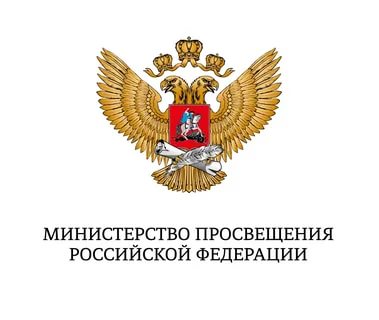 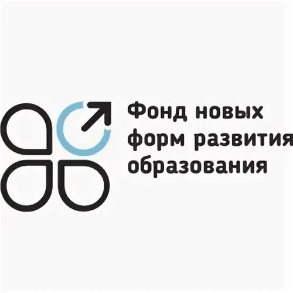 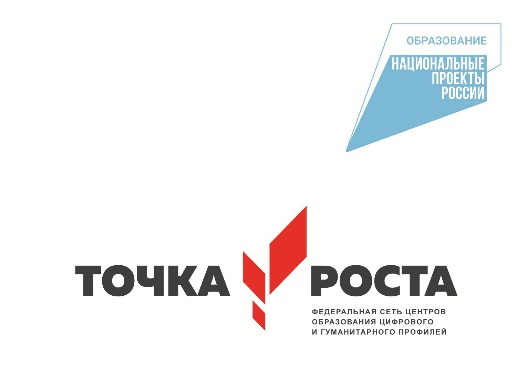 Муниципальное казённое общеобразовательное учреждение «Новокрестьяновская средняя общеобразовательная школа» Центр образования цифрового и гуманитарного профилей «Точка  роста»                                  План ознакомительной экскурсии                                    по центру образования «Точка роста»                               Цель экскурсии: познакомить потенциальных учеников и                                                              родителей с деятельностью центра «Точка роста»                           Задачи:                           1.Показать многопрофильность деятельности центра «Точка роста»;                           2.Рассказать о возможностях центра «Точка роста»;                           3.Воспитать интерес родителей и учащихся к проектной и                             исследовательской деятельности;                            4.Помочь обучающимся в профессиональном самоопределении.                                               Экскурсионный маршрут:                                                 21.04.2022г. в 14.00                                                 16.05.2022г. в 14.00                           1.Встреча участников экскурсии: рассказ о деятельности центра                              образования «Точка роста», показ видеоролика.                            2.Демонстрация оборудования центра «Точка роста».                            3.Мастер- классы:Мастер- класс с 3д ручками;Мастер- класс по ОБЖ «Оказание первой помощи»;Мастер- класс по БПЛА;Путешествие в шахматное королевство.                                      4. Заключительная беседа, обмен впечатлениями.